МИНИСТЕРСТВО НАУКИ И ВЫСШЕГО ОБРАЗОВАНИЯ РФФедеральное государственное бюджетное образовательное учреждение высшего образования«КУРСКИЙ ГОСУДАРСТВЕННЫЙ УНИВЕРСИТЕТ»ФАКУЛЬТЕТ ИСКУССТВ И АРТ-ПЕДАГОГИКИКАФЕДРА МУЗЫКАЛЬНОГО ОБРАЗОВАНИЯ И ИСПОЛНИТЕЛЬСТВА ПРОГРАММА ВОСЬМОГО ВСЕРОССИЙСКОГО НАУЧНОГО СТУДЕНЧЕСКОГО ФОРУМА«МУЗЫКАЛЬНАЯ КУЛЬТУРА, 
ПЕДАГОГИКА И ОБРАЗОВАНИЕ»Научное мероприятие магистрантов 2-го курса,организованное и проведенноев рамках научно-исследовательской работы(16 декабря 2021 г.)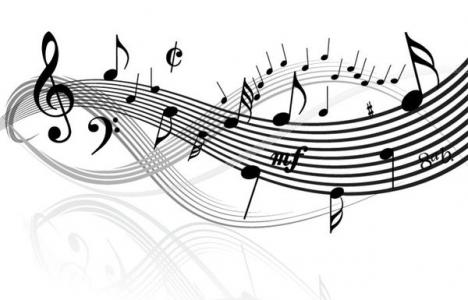 Ссылка для подключения:https://us02web.zoom.us/j/84280696836?pwd=WjNaM3NnYzk4SlQ5T1NadlVVcTNaQT09
Идентификатор конференции: 842 8069 6836
Код доступа: 149433ОТКРЫТИЕ ФОРУМА16 декабря - 10.00 часовМУЗЫКАЛЬНОЕ ПРИВЕТСТВИЕКАМЕРНОГО ХОРА ФАКУЛЬТЕТА ИСКУССТВ И АРТ-ПЕДАГОГИКИ(руководитель – доцент кафедры музыкального образования и исполнительства ЛЮДМИЛА НИКОЛАЕВНА АНТОНЧЕНКОПРИВЕТСТВИЕПРОРЕКТОРА ПО НАУЧНО-ИССЛЕДОВАТЕЛЬСКОЙ РАБОТЕ И МЕЖДУНАРОДНЫМ СВЯЗЯМ КГУ, КАНДИДАТА ИСТОРИЧЕСКИХ НАУКЛОГИНОВА СЕРГЕЯ ПАВЛОВИЧАПРИВЕТСТВИЕДЕКАНА ФАКУЛЬТЕТА ИСКУССТВ И АРТ-ПЕДАГОГИКИ КГУ,ДОКТОРА ПЕДАГОГИЧЕСКИХ НАУК, ПРОФЕССОРАШАБАНОВОЙ ОЛЬГИ ПЕТРОВНЫПРИВЕТСТВИЯ НАУЧНЫХ РУКОВОДИТЕЛЕЙ СЕКЦИЙСекция 1. «МУЗЫКАЛЬНАЯ КУЛЬТУРА И МУЗЫКАЛЬНОЕ КРАЕВЕДЕНИЕ»Руководитель секции: студентка 2 курса магистратуры ФГБОУ ВО «Курский государственный университет» П.И. Токарева.Науч. рук.: к. ист. н., доцент кафедры МОИ КГУ Т.А. Брежнева.Заглавные доклады:Токарева Полина Игоревна, студентка 2 курса магистратуры ФГБОУ ВО «Курский государственный университет», г. Курск. «Краеведческое содержание в музыкально-эстетическом воспитании младших школьников». Науч. рук. – к. ист. н., доцент кафедры МОИ КГУ Т.А. Брежнева.Доклады участников:Бабарь Юлия Владиславовна, студентка 4 курса бакалавриата ФГБОУ ВО «Курский государственный университет», н.п. Хотилово-2 Бологовского р-на, Тверская обл. «Эстетическое воспитание обучающихся в процессе изучения музыкальной культуры казачества». Науч. рук. – канд. пед. наук, доц., и. о. зав. кафедрой МОИ КГУ З.И. Гладких.Васюкова Виктория Николаевна, студентка 3 курса бакалавриата ГБОУ ВО «Крымский инженерно-педагогический университет имени Февзи Якубова», г. Симферополь, Республика Крым. «Марши и гимны в истории Крыма». Науч. рук. – докт. иск., проф. каф. МОИ КГУ М.Л. Космовская.Готопило Оксана Витальевна, студентка 3 курса бакалавриата ФГБОУ ВО «Курский государственный университет», руководитель фольклорного кружка МБУ ДК «Аврора», г. Щигры Курской обл. «Приобщение к народному искусству как феномен деятельности фольклористов». Науч. рук. – докт. иск., проф. каф. МОИ КГУ М.Л. Космовская.Дрожжина Мария Сергеевна, студентка 3 курса магистратуры ГБОУ ВО «Крымский инженерно-педагогический университет имени Февзи Якубова», преподаватель музыкально-теоретических дисциплин ГБОУ ДО «Севастопольская музыкальная школа № 2», г. Севастополь. «Учебно-методическое обеспечение подготовки дирижеров-хоровиков на Крымском полуострове». Науч. рук. – докт. иск., проф. каф. МОИ КГУ М.Л. Космовская. Зыбалова Светлана Сергеевна, студентка 4 курса бакалавриата ФГБОУ ВО «Курский государственный университет», методист МКУК Центра народного творчества Суджанского района, г. Суджа Курской области. «Просветительская деятельность музыканта в реалиях современных центров народного творчества». Науч. рук. – докт. иск., проф. каф. МОИ КГУ М.Л. Космовская.Кушнер Анастасия Сергеевна, студентка 1 курса магистратуры ФГБОУ «Рязанский государственный университет им. С.А. Есенина», г. Рязань. «Вопросы рекламирования музыкально-образовательных услуг в школах Рязани». Науч. рук. – канд. пед. наук, доц. РГУ О.В. Воробьёва.Лайко Вероника Андреевна, студентка 2 курса магистратуры ГБОУ ВО «Крымский инженерно-педагогический университет имени Февзи Якубова», педагог дополнительного образования ГБОУ СОШ № 6, г. Севастополь. «Роль личности музыканта в создании повседневного звукового пространства обучения (на примере Крымского инженерно-педагогического университета имени Февзи Якубова)». Науч. рук. – докт. иск., проф. каф. МОИ КГУ М.Л. Космовская.Магалашвили Нази Бадриевна, студентка 4 курса бакалавриата ФГБОУ ВО «Курский государственный университет», с. Кондратовка, Беловского р-на Курской обл. «Эстетическое воспитание обучающихся на основе диалога музыки и театра (уровень начального общего образования)». Науч. рук. – канд. пед. наук, доц.. и. о. зав. кафедрой МОИ КГУ З.И. Гладких.Мироненко Галина Владимировна, студентка 4 курса бакалавриата ФГБОУ ВО «Курский государственный университет», воспитатель МБДОУ «Детский сад № 1» ст. Староминская Краснодарского края. «Слушание музыки как способ развития у детей творческого воображения (уровень начального общего образования)». Науч. рук. – докт. иск., проф. каф. МОИ КГУ М.Л. Космовская.Оберт Анастасия Михайловна, студентка 2 курса бакалавриата ФГБОУ ВО «Курский государственный университет», г. Курск. «Музыкальные открытки как новое направление приобщения к искусству звуков (к проблеме новых музыкально-компьютерных технологий)». Науч. рук. – докт. иск., проф. каф. МОИ КГУ М.Л. Космовская.Пивоварова Антонина Владимировна, студентка 3 курса бакалавриата ФГБОУ ВО «Курский государственный университет», г. Курск. «Методические аспекты изучения духовной музыки в условиях начального общего образования». Науч. рук. – канд. пед. наук, доц., и. о. зав. кафедрой МОИ КГУ З.И. Гладких.Примакова Злата Николаевна, студентка 4 курса бакалавриата ФГБОУ ВО «Курский государственный университет», руководитель по классу вокала МКУК «Конышевский РДК», г. Льгов Курской обл.  «Фольклор как средство эстетического воспитания обучающихся младшего школьного возраста». Науч. рук. – канд. пед. наук, доц., и. о. зав. кафедрой МОИ КГУ З.И. Гладких.Сергиенко Мария Викторовна, студентка 3 курса бакалавриата ГБОУ ВО «Крымский инженерно-педагогический университет имени Февзи Якубова», г. Симферополь, Республика Крым. «Особенности концертной деятельности подростков в вокально-хоровом ансамбле». Науч. рук. – докт. иск., проф. каф. МОИ КГУ М.Л. Космовская.  Сухарникова Наталия Андреевна, студентка 4 курса бакалавриата ГОУ ВО Московской области «Государственный социально-гуманитарный университет», г.  Коломна Московской обл.. «Традиции народного театра в балете модерн на примере балета И.Ф. Стравинского «Петрушка»». Науч. рук. – докт. культ., проф., зав. кафедрой МиИИ ГСГУ Е.В. Щербакова. Тарасова Валентина Сергеевна, студентка 1 курса магистратуры ФГБОУ ВО «Курский государственный университет», старший лаборант ФГБОУ ВО «Курский государственный университет», г. Курск. «Историко-культурологические аспекты исследования духовной музыки православной традиции». Науч. рук. – канд. пед. наук, доц., и. о. зав. кафедрой МОИ КГУ З.И. Гладких.Тимченко Юлия Геннадиевна, студентка 1 курса магистратуры ФГБОУ ВО «Курский государственный университет», артистка Губернаторского камерного оркестра Курской области, преподаватель по классу скрипки ДШИ № 2 им. И.П. Гринева, г. Курск. «Роль Л.С. Ауэра в музыкально-концертной жизни России второй половины XIX – начала XX столетия». Науч. рук. – канд. иск., доц. каф. МОИ КГУ С.Е. Радченко.Токмаков Максим Андреевич, студент 3 курса бакалавриата ФГБОУ ВО «Курский государственный университет», г. Курск. «Игра на духовых музыкальных инструментах: проблемы и перспективы». Науч. рук. – докт. иск., проф. каф. МОИ КГУ М.Л. Космовская. Токмакова Мария Николаевна, студентка 1 курса магистратуры ФГБОУ ВО «Курский государственный университет», учитель музыки МКОУ «Русановская средняя общеобразовательная школа им. В.С. Шатохина», п. Черемисиново Курской области. «Роль вокального репертуара в формировании музыкальной культуры обучающихся в процессе ансамблевого пения». Науч. рук. – канд. пед. наук, доц. каф. МОИ КГУ О.М. Молодых.Чупина Екатерина Александровна, аспирантка 1 курса ФГБОУ ВО «Курский государственный университет», зав. лабораторией музыкально-компьютерных технологий КГУ, г. Курск. «“Третья миссия университетов” и деятельность музыкантов: вчера, сегодня, завтра». Науч. рук. – докт. иск., проф. каф. МОИ КГУ М.Л. Космовская.Юрочко Николай Петрович, студент 4 курса бакалавриата ФГБОУ ВО «Курский государственный университет», диакон Знаменского кафедрального собора, г. Курск.  «Духовно-нравственное воспитание обучающихся в условиях юношеского вокального ансамбля (уровень дополнительного образования)». Науч. рук. – канд. пед. наук, доц., и. о. зав. кафедрой МОИ КГУ З.И. Гладких.Секция 2. «МУЗЫКАЛЬНОЕ ИСКУССТВО» Руководитель секции: студент 2 курса магистратуры ФГБОУ ВО «Курский государственный университет» В.А. Корзунов.Науч. рук.: доцент кафедры МОИ КГУ Л.Н. Антонченко.Заглавные доклады:Корзунов Владимир Андреевич, студент 2 курса магистратуры ФГБОУ ВО «Курский государственный университет», преподаватель по классу трубы КМК им. Г.В. Свиридова, г. Курск. «Особенности формирования профессиональных компетенций у обучающихся в классах духовых инструментов (уровень среднего профессионального образования)». Науч. рук. – докт. иск., проф. каф. МОИ КГУ М.Л. Космовская.Доклады участников:Беляева Юлия Эдуардовна, студентка 4 курса бакалавриата ФГБОУ ВО «Курский государственный университет», г. Курск. «Развитие интереса к музыке у обучающихся во внеурочной деятельности (уровень начального общего образования)» Науч. рук. – канд. иск., доц. каф. МОИ КГУ С.Е. Радченко.Бычкова Анна Николаевна, студентка 1 курса магистратуры ФГБОУ ВО «Курский государственный университет», руководитель клубного формирования студии вокального искусства МАУК «КДЦ «Русь»», г. Железногорск Курской обл. «Эстрада как феномен массовой культуры нашего времени». Науч. рук. – докт. иск., проф. каф. МОИ КГУ М.Л. Космовская.Грин Александр Владимирович, студент 3 курса бакалавриата ФГБОУ ВО «Курский государственный университет», преподаватель по классу гитары ОБОУ ДО «Суджанская детская школа искусств», г. Суджа Курской области. «Музицирование на гитаре сегодня: проблемы и перспективы». Науч. рук. – докт. иск., проф. каф. МОИ КГУ М.Л. Космовская. Дячок Анна Владимировна, студентка 3 курса бакалавриата ФГБОУ ВО «Курский государственный университет», г. Курск. «Музицирование в образовательных системах современности». Науч. рук. – докт. иск., проф. каф. МОИ КГУ М.Л. Космовская. Князева Вера Юрьевна, студентка 4 курса бакалавриата ГОУ ВО Московской области «Государственный социально-гуманитарный университет», концертмейстер ГСГУ, г. Коломна Московской обл. «Музыка и литература: синтез искусств в музыкальном образовании школьников». Науч. рук. – докт. культ., проф., зав. кафедрой МиИИ ГСГУ Е.В. Щербакова.Коваль Мария Васильевна, студентка 4 курса бакалавриата ФГБОУ ВО «Курский государственный университет», г. Курск. «Слушание музыки как приобщение к миру искусства». Науч. рук. – докт. иск., проф. каф. МОИ КГУ М.Л. Космовская.Колесниченко Ольга Владимировна, студентка 1 курса магистратуры ФГБОУ ВО «Курский государственный университет», г. Белгород. «Научное слово о вокальной музыке: исследовательский аспект». Науч. рук. – канд. пед. наук, доц. каф. МОИ КГУ М.Ф. Рудзик.Лифинцева Анастасия Николаевна, студентка 1 курса магистратуры ФГБОУ ВО «Курский государственный университет», музыкальный руководитель МБДОУ «Детский сад комбинированного вида «Родничок»» Курского р-на Курской области. «Киномузыка как фактор эстетического воспитания обучающихся подросткового возраста». Науч. рук. – канд. пед. наук, доц., и. о. зав. кафедрой МОИ КГУ З.И. Гладких. Локтионова Татьяна Алексеевна, студентка 3 курса бакалавриата ФГБОУ ВО «Курский государственный университет», преподаватель фортепиано ОБОУ ДО «Беловская ДШИ», село Бобрава Беловского район Курской области. «Применение детской фортепианной музыки Д.Б. Кабалевского в условиях дополнительного образования детей». Науч. рук. – канд. пед. наук, доц., и. о. зав. кафедрой МОИ КГУ З.И. Гладких.Маркин Николай Игоревич, студент 1 курса магистратуры ФГБОУ ВО «Курский государственный университет», преподаватель по классу гитары МБОУ ДО «Детская школа искусств № 2 им. И.П. Гринева», г. Курск. «Музыкальное искусство и современные музыкально-компьютерные технологии». Науч. рук. – докт. иск., проф. каф. МОИ КГУ М.Л. Космовская.Машкина Алевтина Юрьевна, студентка 4 курса бакалавриата ФГБОУ ВО «Курский государственный университет», г. Курск. «Музыкально-эстетическое воспитание школьников в процессе изучения творчества А.Т. Гречанинова». Науч. рук. – канд. пед. наук, доц., и. о. зав. кафедрой МОИ КГУ З.И. Гладких.Михеева Изабелла Вадимовна, студентка 3 курса бакалавриата ФГБОУ ВО «Курский государственный университет», г. Курск. «Возможности музыкально-компьютерных технологий в развитии творческих способностей подростков». Науч. рук. – канд. иск., доц. каф. МОИ КГУ С.Е. Радченко.Оломская Анна Валерьевна, студентка 4 курса бакалавриата ФГБОУ ВО «Курский государственный университет», д. Пузачинская Мантуровского р-на Курской области. «Особенности исполнения духовной музыки в воскресной школе (на примере вокального коллектива храма села Мантурово Курской области)». Науч. рук. – докт. иск., проф. каф. МОИ КГУ М.Л. Космовская.Пономарёва Анастасия Николаевна, студентка 3 курса бакалавриата ГБОУ ВО «Крымский инженерно-педагогический университет имени Февзи Якубова», концертмейстер, преподаватель общего фортепиано МБУ ДО «Восходненская детская музыкальная школа» Красногвардейского района Республики Крым. «Психолого-педагогические особенности работы концертмейстера в классе струнных музыкальных инструментов». Науч. рук. – докт. иск., проф. каф. МОИ КГУ М.Л. Космовская.Пьяных Алексей Александрович, студент 1 курса магистратуры ФГБОУ ВО «Курский государственный университет», учитель музыки МКОУ «Паникинская СОШ», с. Паники Медвенского р-на Курской области. «Игра на инструментах как форма приобщения к музыкальному искусству». Науч. рук. – докт. иск., проф. каф. МОИ КГУ М.Л. Космовская.Сороколетов Олег Олегович, студент 3 курса бакалавриата ФГБОУ ВО «Курский государственный университет», солист военного образцового оркестра почетного караула, г. Москва. «Роль оркестровой духовой музыки в эстетическом воспитании обучающихся подросткового возраста». Науч. рук. – канд. пед. наук, доц., и. о. зав. кафедрой МОИ КГУ З.И. Гладких. Стодольникова Мария Петровна, студентка 4 курса бакалавриата ФГБОУ ВО «Курский государственный университет», г. Суджа Курской обл. «Воспитание эстетического вкуса обучающихся на занятиях в хоровом классе (дополнительное образование детей)». Науч. рук. – канд. пед. наук, доц., и. о. зав. кафедрой МОИ КГУ З.И. Гладких. Тарловская Ангелина Евгеньевна, студентка 3 курса бакалавриата ФГБОУ ВО «Курский государственный университет», обучающаяся по обмену WLU music department, West Liberty University, штат West Virginia, США. «Вклад У. Гиллока в развитие фортепианной музыки для детей и юношества». Науч. рук. – канд. пед. наук, доц., и. о. зав. кафедрой МОИ КГУ З.И. Гладких.Трепакова Светлана Александровна, студентка 1 курса магистратуры ФГБОУ ВО «Курский государственный университет», солистка Областного дома народного творчества, г. Курск. «Эстрадное искусство и дома народного творчества: к проблеме взаимопроникновения жанров». Науч. рук. – докт. иск., проф. каф. МОИ КГУ М.Л. Космовская.Черногородова Татьяна Николаевна, студентка 3 курса магистратуры ГБОУ ВО «Крымский инженерно-педагогический университет имени Февзи Якубова», учитель музыки, педагог дополнительного образования вокально-хоровых дисциплин ГБОУ «СОШ № 57», г. Севастополь. «Мультипликация как одна из форм приобщения молодого поколения к музыкальному наследию». Науч. рук. – докт. иск., проф. каф. МОИ КГУ М.Л. Космовская.Секция 3. «МУЗЫКАЛЬНАЯ ПЕДАГОГИКА»Руководители секции: студенты 2 курса магистратуры ФГБОУ ВО «Курский государственный университет» А.В. Зенов, А.С.  РощинНауч. рук.: канд. пед. наук, доцент, и. о. зав. кафедрой МОИ КГУ З.И. ГладкихЗаглавные доклады:Зенов Артем Владимирович, студент 2 курса магистратуры ФГБОУ ВО «Курский государственный университет», г. Курск. ««Вечный пост» в отечественной рок-музыке». Науч. рук. – докт. иск., проф. каф. МОИ КГУ М.Л. Космовская.Рощин Антон Сергеевич, студент 2 курса магистратуры ФГБОУ ВО «Курский государственный университет», г. Санкт-Петербург. «Становление и развитие академического направления в исполнительстве на балалайке». Науч. рук. – канд. пед. наук, доц., и. о. зав. кафедрой МОИ КГУ З.И. Гладких.Доклады участников:Алиева Медине Рустемовна, студентка 3 курса бакалавриата ГБОУ ВО «Крымский инженерно-педагогический университет имени Февзи Якубова», преподаватель вокала арт- студии «Цитрус», г. Симферополь, Республика Крым. «Роль дополнительного образования в современной педагогике». Науч. рук. – докт. иск., проф. каф. МОИ КГУ М.Л. Космовская.Алтухова Кристина Сергеевна, студентка 4 курса бакалавриата ФГБОУ ВО «Курский государственный университет», г. Курск. «Проблема взаимосвязи вокального и речевого развития детей в истории и теории музыкальной педагогики». Науч. рук. – канд. пед. наук, доц., и. о. зав. кафедрой МОИ КГУ З.И. Гладких.Аникушина Анастасия Александровна, студентка 4 курса бакалавриата ФГБОУ ВО «Курский государственный университет», воспитатель МДОУ «Детский сад № 22 комбинированного вида», г. Железногорск Курской обл. «Психолого-педагогические особенности игровых аспектов работы по музыкальному воспитанию (уровень дошкольного образования)».  Науч. рук. – докт. иск., проф. каф. МОИ КГУ М.Л. Космовская.Анпилогова Маргарита Александровна, студентка 4 курса бакалавриата ФГБОУ ВО «Курский государственный университет», музыкальный руководитель МКДОУ «Поныровский детский сад «Ромашка»», п. Поныри Курской обл. «Развитие чувства ритма у детей дошкольного возраста как педагогическая проблема». Науч. рук. – канд. иск., доц. каф. МОИ КГУ С.Е. Радченко. Батай Максим Шотеевич, студент 4 курса бакалавриата ФГБОУ ВО «Курский государственный университет», преподаватель по классу гитары МБОУ ДО «Детская школа искусств № 7», г. Курск. «Методы формирования исполнительских навыков на начальном этапе обучения в классе гитары (дополнительное образование детей)». Науч. рук. – доц. каф. МОИ КГУ Л.Н. Антонченко.Батырбекова Светлана Сергеевна, студентка 4 курса бакалавриата ФГБОУ ВО «Курский государственный университет», музыкальный руководитель МБДОУ «Детский сад № 126» г. Курска, с. Горяйново Поныровского р-на Курской обл. «Методы развития у обучающихся навыков восприятия музыки (уровень дошкольного образования)».  Науч. рук. – канд. пед. наук, доц., и. о. зав. кафедрой МОИ КГУ З.И. Гладких.Брехова Полина Юрьевна, студентка 3 курса бакалавриата ФГБОУ ВО «Курский государственный университет», музыкальный руководитель МБДОУ «Детский сад комбинированного вида № 96», г. Курск. «Организация предметно-развивающей среды на музыкальных занятиях в ДОУ с детьми старшего дошкольного возраста». Науч. рук. – канд. пед. наук, доц. каф. МОИ КГУ М.Ф. Рудзик. Джемилю Галина Анатольевна, студентка 3 курса бакалавриата ФГБОУ ВО «Курский государственный университет», специалист по музыкальному развитию ООО «ЮЛМИ», г. Суджа Курской обл. «Методы развития музыкальной грамотности обучающихся младшего школьного возраста в условиях дополнительного образования детей». Науч. рук. – канд. пед. наук, доц., и. о. зав. кафедрой МОИ КГУ З.И. Гладких.Домашева Мария Сергеевна, студентка 4 курса бакалавриата ФГБОУ ВО «Курский государственный университет», учитель музыки МБОУ «СОШ № 59 им. Г.М. Мыльникова», г. Курск. «Методы творческого развития обучающихся в процессе музыкальной деятельности (уровень основного общего образования)». Науч. рук. – канд. пед. наук, доц., и. о. зав. кафедрой МОИ КГУ З.И. Гладких.Захарова Дария Владимировна, студентка 2 курса магистратуры ФГБОУ ВО «Ярославский государственный педагогический университет им. К.Д. Ушинского», учитель музыки Международной общеобразовательной школы «Интеграция XXI век», г. Москва. «Духовно-нравственное воспитание школьников на уроках музыки». Науч. рук. – канд. пед. наук, доц. кафедры ТиММХВ ЯГПУ О.М. Фалетрова.Иванов Дмитрий Геннадьевич, студент 4 курса бакалавриата ФГБОУ ВО «Курский государственный университет», г. Курск. «Формы и методы начальной работы с обучающимися по вокалу в учреждениях дополнительного образования». Науч. рук. – докт. иск., проф. каф. МОИ КГУ М.Л. Космовская.Котова Ирина Александровна, студентка 4 курса бакалавриата ФГБОУ ВО «Курский государственный университет», музыкальный руководитель ГБУ «Комплексный центр социального обслуживания населения», г. Брянск. «Пути формирования вокальных навыков у детей дошкольного возраста с ограниченными возможностями здоровья». Науч. рук. – канд. иск., доц. каф. МОИ КГУ С.Е. Радченко.Кузьмина Елена Сергеевна, студентка 3 курса бакалавриата ФГБОУ ВО «Самарский государственный социально-педагогический университет», г. Самара. «Педагогическая фасцинация как способ личностного развития учителя-музыканта». Науч. рук. – докт. иск., проф. СГСПУ Т.А. Колышева.Рыкова Анастасия Александровна, студентка 4 курса бакалавриата ФГБОУ ВО «Курский государственный университет», преподаватель теоретических дисциплин МКОУ ДО «Поныровская детская школа искусств», п. Поныри Курской области. «Игровые технологии как эффективный способ музыкально-ритмического развития детей младшего школьного возраста». Науч. рук. – канд. пед. наук, доц. каф. МОИ КГУ М.Ф. Рудзик. Силакова Марина Владимировна, студентка 3 курса бакалавриата ФГБОУ ВО «Курский государственный университет», заместитель директора МКУК «Октябрьский РДНТ», пос. Прямицино Октябрьского р-на Курской обл. «Методы работы над ансамблевым исполнительством с детьми младшего школьного возраста». Науч. рук. – доц. каф. МОИ КГУ Л.Н. Антонченко.Симоненкова Наталья Сергеевна, студентка 1 курса магистратуры ФГБОУ ВО «Курский государственный университет», главный специалист по работе с молодежью отдела организации массовых мероприятий ОБУ «Областной Дворец молодежи», г. Курск. «Роль музыкального воспитания в дошкольном возрасте». Науч. рук. – канд. пед. наук, доц. каф. МОИ КГУ М.Ф. Рудзик. Союнова Аксона Тувакмурадовна, студентка 4 курса бакалавриата ФГБОУ ВО «Курский государственный университет», г. Курск. «Теоретико-методические аспекты подготовки эстрадного вокального номера (уровень дополнительного образования)». Науч. рук. – канд. иск., доц. каф. МОИ КГУ С.Е. Радченко.Степанов Никита Сергеевич, студент 4 курса бакалавриата ФГБОУ ВО «Курский государственный университет», менеджер досуговой деятельности, руководитель клубного формирования ГБУК «Клуб “Феникс”», г. Москва. «Педагогические условия развития музыкальной одаренности обучающихся старшего дошкольного возраста в процессе обучения эстрадному пению». Науч. рук. – канд. иск., доц. каф. МОИ КГУ С.Е. Радченко.Фан Ле Хиеу, студент 1 курса магистратуры ФГБОУ ВО «Курский государственный университет», г. Хошимин, Вьетнам. «Единство художественного и технического начал в процессе обучения игре на кларнете в детской школе искусств». Науч. рук. – канд. пед. наук, доц., и. о. зав. кафедрой МОИ КГУ З.И. Гладких.Секция 4. «МУЗЫКАЛЬНОЕ ОБРАЗОВАНИЕ»Руководитель секции: студентка 2 курса магистратуры ФГБОУ ВО «Курский государственный университет» К.М. АстаповаНауч. рук.: канд. пед. наук, доцент кафедры МОИ М.Ф. РудзикЗаглавный доклад:Астапова Ксения Михайловна, студентка 2 курса магистратуры ФГБОУ ВО «Курский государственный университет», преподаватель хорового отделения, вокала и фортепиано МКОУ ДО «Черемисиновская детская школа искусств», п. Черемисиново Курской области. «Воспитательные ресурсы уроков музыки и способы их реализации в 5 классе СОШ». Науч. рук. – канд. пед. наук, доц. кафедры МОИ КГУ М.Ф. Рудзик.Доклады участников:Аболмасова Ирина Юрьевна, студентка 3 курса бакалавриата ФГБОУ ВО «Курский государственный университет», музыкальный руководитель МБОУ «Детский сад № 5», г. Железногорск Курской обл., «Педагогические условия музыкального развития детей дошкольного возраста в праздничной и досуговой деятельности». Науч. рук. – канд. пед. наук, доц. каф. МОИ КГУ М.Ф. РудзикГрибанова Ольга Альбертовна, студентка 4 курса бакалавриата ФГБОУ ВО «Курский государственный университет», г. Курск. «Современный арсенал методических ресурсов для установления корреляции содержания уроков музыки и иностранного языка». Науч. рук. – канд. пед. наук, доц. кафедры МОИ КГУ М.Ф. Рудзик.Дружечкова Юлия Викторовна, студентка 2 курса магистратуры ФГБОУ ВО «Ярославский государственный педагогический университет им. К.Д. Ушинского», преподаватель музыкально-теоретических дисциплин и фортепиано ДШИ, г. Переславль-Залесский Ярославской обл. «Развитие чувства ритма у младших школьников на уроках сольфеджио».  Науч. рук. – канд. пед. наук, доц. каф. ТиММХВ ЯГПУ О.М. Фалетрова.Жданова Ирина Александровна, студентка 3 курса бакалавриата ФГБОУ ВО «Курский государственный университет», музыкальный руководитель МБДОУ «Детский сад № 81», г. Орел.  «Развитие творческих способностей детей дошкольного возраста посредством музыкально-ритмической деятельности». Науч. рук. – доц. каф. МОИ КГУ Л.Н. Антонченко.Зекунова Анастасия Сергеевна, студентка 4 курса бакалавриата ФГБОУ ВО «Курский государственный университет», музыкальный руководитель МБДОУ «Детский сад № 21», г. Курск. «Формы и методы музыкально-педагогической работы по воспитанию слушательского восприятия у обучающихся (уровень дошкольного образования)». Науч. рук. – докт. иск., проф. каф. МОИ КГУ М.Л. Космовская.Корнюшина Валерия Александровна, студентка 3 курса бакалавриата ФГБОУ ВО «Курский государственный университет», г. Железногорск Курской обл.. «К проблеме подбора репертуара для школьного хора». Науч. рук. – канд. пед. наук, доц., и. о. зав. кафедрой МОИ КГУ З.И. Гладких.Крыжевич Дарья Вадимовна, студентка 4 курса бакалавриата ФГБОУ ВО «Курский государственный университет», п. Горшечное Курской обл. «Развитие музыкально-творческих способностей у обучающихся в общеобразовательной школе». Науч. рук. – канд. пед. наук, доц. каф. МОИ КГУ М.Ф. Рудзик.Надеина Анастасия Николаевна, студентка 4 курса бакалавриата ФГБОУ ВО «Курский государственный университет», музыкальный руководитель МБДОУ «Детский сад № 112», г. Курск. «Коммуникативное развитие детей на музыкальных занятиях в ДОУ». Науч. рук. – канд. пед. наук, доц. каф. МОИ КГУ М.Ф. Рудзик.Нарбекова Юлия Александровна, студентка 4 курса бакалавриата ФГБОУ ВО «Курский государственный университет», музыкальный руководитель МБДОУ «Центр развития ребенка – детский сад № 91», г. Курск. «Игра как средство формирования метроритмических представлений у дошкольников». Науч. рук. – докт. иск., проф. каф. МОИ КГУ М.Л. Космовская.Никулина Кристина Андреевна, студентка 3 курса бакалавриата ФГБОУ ВО «Курский государственный университет», п. Шерекинский Льговского р-на, Курской обл. «Формирование исполнительских компетенций будущих учителей музыки в условиях профессионального образования». Науч. рук. – канд. пед. наук, доц. каф. МОИ КГУ М.Ф. Рудзик.Пономарева Валерия Сергеевна, выпускница магистратуры ФГБОУ ВО «Ярославский государственный педагогический университет им. К.Д. Ушинского», учитель музыки МОУ «Лицей № 86», г. Ярославль. «Развитие творческой активности младших школьников на уроке музыки». Науч. рук. – канд. псих. наук, доц., и. о. зав. кафедрой ТиММХВ ЯГПУ С.А. Томчук.Редькина Алие Ризаевна, студентка 3 курса бакалавриата ГБОУ ВО «Крымский инженерно-педагогический университет имени Февзи Якубова», педагог-организатор МБОУ «Клепининская СОШ им. 51 Армии», с. Ястребовка Красногвардейского р-на, Республика Крым. «Организация музыкальной деятельности детей в дополнительном образовании (на примере общеобразовательной школы)». Науч. рук. – докт. иск., проф. каф. МОИ КГУ М.Л. Космовская.Семиколенова Анастасия Геннадьевна, студентка 3 курса бакалавриата ФГБОУ ВО «Курский государственный университет», музыкальный руководитель ГБДОУ «Детский сад № 7», г. Севастополь. «Психолого-педагогические основы развития музыкального восприятия у воспитанников ДОУ».  Науч. рук. – канд. пед. наук, доц. каф. МОИ КГУ М.Ф. Рудзик.Сошина Ольга Артемовна, студентка 4 курса бакалавриата ФГБОУ ВО «Курский государственный университет», г. Курчатов Курской обл. «Традиции и инновации в вокальной подготовке обучающихся начальных классов современной общеобразовательной школы». Науч. рук. – канд. иск., доц. каф. МОИ КГУ С.Е. Радченко.Степанян Татьяна Николаевна, студентка 3 курса бакалавриата ФГБОУ ВО «Курский государственный университет», учитель музыки МБОУ «СОШ № 62», г. Курск. «Формирование творческой среды на уроках музыки». Науч. рук. – доц. каф. МОИ КГУ Л.Н. Антонченко.Стешенко Екатерина Петровна, студентка 4 курса бакалавриата ФГБОУ ВО «Курский государственный университет», г. Москва. «Методические аспекты развития вокально-хоровых навыков у обучающихся младшего школьного возраста на уроках музыки».  Науч. рук. – канд. пед. наук, доц., и. о. зав. кафедрой. МОИ КГУ З.И. Гладких.Токмаков Антон Николаевич, студент 1 курса магистратуры ФГБОУ ВО «Курский государственный университет», преподаватель фортепиано, концертмейстер МБОУ ДО «ДШИ № 2 им. И.П. Гринёва», г. Курск. «Формирование навыка игры по слуху у младших школьников в процессе занятий в классе фортепиано». Науч. рук. – канд. иск., доц. каф. МОИ КГУ С.Е. Радченко. Холодов Дмитрий Викторович, студент 1 курса магистратуры ФГБОУ ВО «Курский государственный университет», педагог дополнительного образования по классу гитары МБОУ ДО «Дворец детского творчества», г. Курск. "От увлечения музыкой – к профессии музыканта: процесс целенаправленного обучения талантливой молодёжи в условиях дополнительного образования». Науч. рук. – канд. пед. наук, доц. каф. МОИ КГУ М.Ф. Рудзик.Ченская Анна Александровна, студентка 1 курса магистратуры ФГБОУ ВО «Курский государственный университет», учитель музыки МБОУ «СОШ № 18 им. А.С. Сергеева», г. Курск. «Организация работы в классе гитары в контексте развития познавательной активности обучающихся». Науч. рук. – канд. пед. наук, доц., и. о. зав. кафедрой МОИ КГУ З.И. Гладких.Музыкальный подарок участникам форума: https://www.youtube.com/watch?v=93LUhFM4S0IКонцерт вокально-хоровой музыки солистов и творческих коллективов кафедры музыкального образования и исполнительства факультета искусств и арт-педагогики Курского государственного университета.